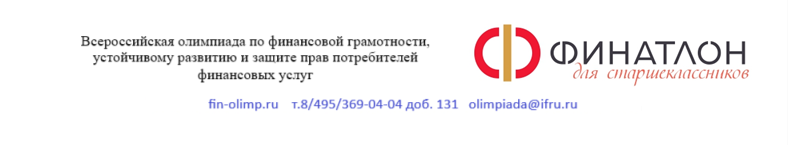 Уважаемый участник финалаXIX Всероссийской олимпиады по финансовой грамотности, финансовому рынку и защите прав потребителей финансовых услуг «Финатлон для старшеклассников»2023-2024	Сообщаем Вам, что финальный этап Олимпиады «Финатлон для старшеклассников» в Вашем регионе состоится 02 марта 2024 года в __________________________________________________________________. Начало регистрации для участия в финале в _____. 	При себе необходимо иметь- паспорт (свидетельство о рождении), - справку из учебного заведения с указанием класса обучения,- заявку на участие в финале (паспортные данные и номер СНИЛС обязательны для предоставления сведений в Минобрнауки  РФ)- согласие на обработку персональных данных.Программа финала Олимпиады «Финатлон для старшеклассников» состоит из следующих этапов:1. Регистрация участника финала Олимпиады. 2. Письменная работа, порядок проведения письменной работы:- решение   задач, продолжительность 90 минут;- решение кейса, продолжительность 60 минут;- эссе, письменная работа на предложенную тему, продолжительность написания эссе 45 минут. 